Каковы задачи религии?Выберите один ответ:Познание и формирование смысла человеческой деятельности.Истина.Самовыражение внутреннего мира.Установление отношений с непознанным.Воззрение, согласно которому абсолютное начало растворено в природе, называется:Выберите один ответ:монотеизм.деизм,теизм,пантеизм,"Сужение религиозного поля", по мысли А.Уайтхеда - это:Выберите один ответ:недооценка роли науки в процессе познания,замыкание в рамках одной конфессии,секуляризация общественного сознания.редукция религии к социально-утилитарным конструкциям,С.Л.Франк утверждал, что:Выберите один ответ:религиозные поиски человека едины, но религии не равнозначны.современная наука несовместима с верой,все религии равнозначны,главное - во что-нибудь верить,Ж.Маритен в работе "О христианской философии" пишет, что: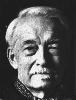 Выберите один ответ:становясь религиозной, философия теряет свое философское значениефилософия и вера исключают друг другастановясь религиозной, философия не теряет своего философского значенияверующему человеку философия не нужна